Forge House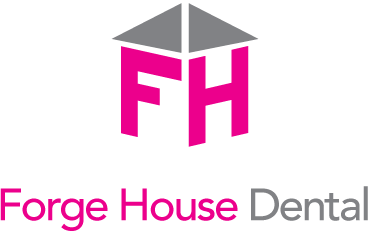 High StreetStaplehurstTonbridgeKent TN12 0AH01580 892 509forgehouse.dentalpractice@nhs.netinfo@forgehousedental.co.ukwww.forgehousedental.co.ukPERIODONTAL REFERRALSMrs ENNATA ADELEYE DDS, MSc (Perio), FDS RCS (Eng)Practice Limited to PeriodontologyREFERRING PRACTITIONER’S DETAILSName: …………………………………………………………………………………………………….………  Date: ………………..…………..Practice Address: ………………………………………………………………………………………………………………………...…………..…………………………………………………………………………………………………………………………………………………………….…………………………………………………………....................Practice Contact Number: …………………………………………………PATIENT’S DETAILSPatient’s Name: ……………………………………………………………………………………………….. D.O.B: ……………………….……Patient’s Address: …………………………………………………………………………………………………………………………………………………………………………………………………………………………………………………………………………….……………………Patient’s Contact Numbers: Home: …………………………….. Mobile: …………………….……….Work: ………………………………REFERRAL FOR:Periodontal Assessment and Treatment Periodontal Assessment and Treatment Plan OnlySurgical Crown Lengthening 	 Medical History: ……………………………………………………………………………………………………………………………..……………………..…………………………………………………………………………	 Smoker		Yes       NoRadiographs* enclosed (up to 1 year old): 		Yes       No			 E-mailed	Yes       NoPatient’s consent obtained for referral?      	Yes       NoMore referral forms needed 			Yes       No*Radiographs and the form can be e-mailed to: forgehouse.dentalpractice@nhs.net or info@forgehousedental.co.uk 